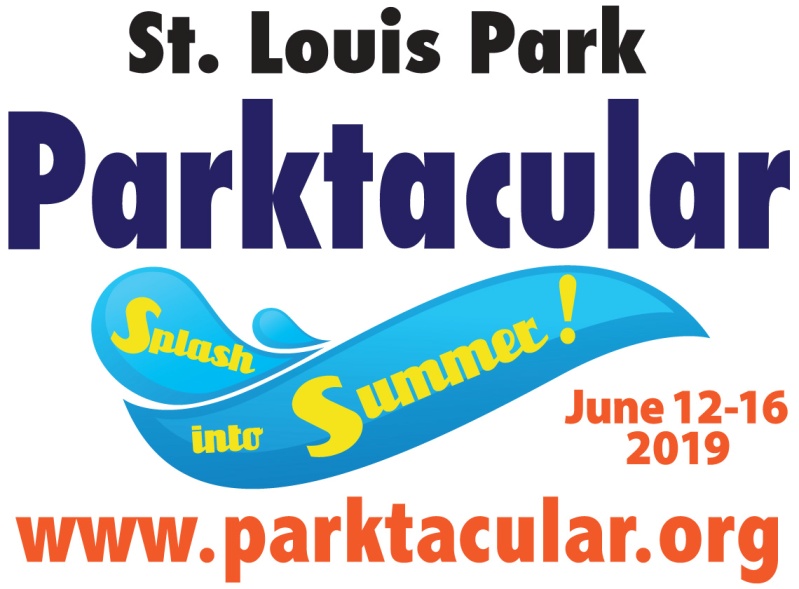 We are partnering with Trader Joe's in SLPto offer one lucky family of 4 VIP Grand Day Parade ViewingShade, snacks, drinks, and a FRONT ROW SEATThere are two ways to enter your name in the drawing. One entry per person. Multiple entries across all methods of entry will count as ONE entry.  Via Parktacular Facebook Page – comment on contest post.  Via Parktacular Particulars Email Blast – click link to Grand Day Parade PageIF YOU CLICKED HERE FROM THE EMAIL BLAST, WE HAVE YOUR SIGN UP!Parktacular Trader Joe’s VIP Parade Seating Contest Official RulesOn Saturday, June 16, 2019 from 11:00am – 2 pm, a WINNER of the contest will receive VIP Seating for 4 near Trader Joe’s in SLP, complete with parking, lush seating, shade, and ample snacks and drinks, provided by Trader Joe’s in SLP.VIP Parade Seating Contest official rulesContest is open to those 18 years of age or olderContest will be conducted via Facebook and via a link in an email blast.Contestants enter the drawing by commenting to the Facebook post, or clicking on the link in the email blast. One entry per person. Multiple entries across all methods of entry will count as ONE entry.  Tagging does not increase your change of winningContestants must follow Facebook Contest Rules regarding privacyOne contestant will win VIP Seating prize with seating for 4 peopleWinner will be notified by Friday June 14th. Winners participate at their own risk, Parktacular is not liable.Contestants must agree to comply with the official rulesNote that photos taken at this event may be used for promotional purposesPlease sign to agree to rules. Thank you!Signature___________________________________________________________Phone_____________________________________________________________EmailPlease plan to arrive at Trader Joe’s by 11 am and take the reserved spot in their lot. The parade runs from 12-2pm, but you will have snacks and drinks beforehand.  There is seating for 4.Contact at Trader Joe’s is Melody Brinkley 612-978-5232